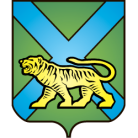 ТЕРРИТОРИАЛЬНАЯ ИЗБИРАТЕЛЬНАЯ КОМИССИЯ
ГОРОДА УССУРИЙСКАРЕШЕНИЕг. Уссурийск
Об утверждении численного составачленов участковых избирательных комиссий с правом решающего голоса избирательных участков№№ 2880, 2881, 2882, 2883	Рассмотрев поступившие в территориальную избирательную комиссию города Уссурийска предложения по кандидатурам для назначения членами участковых избирательных комиссий избирательных участков, образованных на основании решения территориальной избирательной комиссии города Уссурийска от 01 августа 2018 года № 102/759 «Об образовании избирательных участков в местах временного пребывания избирателей на территории Уссурийского городского округа при проведении выборов,   назначенных на 09 сентября 2018 года», приказа командира в/ч 71289  «Об образовании избирательного участка на территории воинской части», руководствуясь статьей 27 Федерального закона «Об основных гарантиях избирательных прав и права на участие в референдуме граждан Российской Федерации»,  территориальная избирательная комиссия города УссурийскаРЕШИЛА:Утвердить следующий численный состав членов участковых избирательных комиссий с правом решающего голоса (далее – УИК) избирательных участков №№ 2880, 2881, 2882, 2883:Разместить настоящее решение на официальном сайте администрации Уссурийского городского округа в разделе «Территориальная избирательная комиссия города Уссурийска» в информационно-телекоммуникационной сети «Интернет».Председатель комиссии                 	                                            О.М. МихайловаСекретарь комиссии                                                                             Н.М. Божко20 августа 2018 года                        № 112/798№ п\п№ избирательного участкаАдрес месторасположенияКоличество членов УИК2880г. Уссурийск, ул. Пролетарская, 50(КГБУЗ «Уссурийская центральная городская больница, СП «Городская больница»)52881г. Уссурийск, ул. Энгельса, 63 ФКУ «Следственный изолятор № 2 ГУФСИН России по Приморскому краю»52882г. Уссурийск, ул. Механизаторов, 46 ФКУ «Следственный изолятор № 3 ГУФСИН России по Приморскому краю»52883г. Уссурийск, пер. Тихий, 4а, в/ч 712896